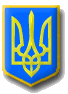 ЛИТОВЕЗЬКА    СІЛЬСЬКА РАДАВОЛИНСЬКА ОБЛАСТЬ, ІВАНИЧІВСЬКИЙ     РАЙОНСьомого скликанняР І Ш Е Н Н ЯВід  20 грудня 2018 року                 с.Литовеж                                     №22/12Про затвердження графіку роботи сесій Литовезької сільської ради на 2019 рік      Враховуючи прохання постійних комісій Литовезької сільської  ради, керуючись Законом України «Про місцеве самоврядування в Україні», Литовезька сільська радаВ И Р І Ш И Л А :1.     Затвердити графік роботи сесій Литовезької сільської  ради на  2019 рік, згідно додатку 1, з можливим уточненням дати проведення наступної сесії, на попередньому засіданні.2.     Контроль за виконанням даного рішення покласти на секретаря Литовезької сільської ради О.Л.Касянчук.Сільський голова                                                                                      І.ІванчукДодаток 1до рішення сесіїЛитовезької сільської ради№22/12від 20 грудня 2018 рокуГрафік роботисесій Литовезької сільської ради на 2019 рікСекретар ради                                                                              О.Л.КасянчукДата пленарного засіданняПленарне засіданняПримітка  28.02.2019Чергова сесія Литовезької сільської ради  22.03.2019Чергова сесія Литовезької сільської ради  17.05.2019Чергова сесія Литовезької сільської ради  21.06.2019Чергова сесія Литовезької сільської ради   14.08.2019Чергова сесія Литовезької сільської ради27.09.2019Чергова сесія Литовезької сільської ради 15.11.2019Чергова сесія Литовезької сільської ради 12.12.2019Чергова сесія Литовезької сільської ради  20.12.2019Чергова сесія Литовезької сільської ради